«Ваше время ограничено, поэтому не тратьте его впустую, проживая чужую жизнь»Стив ДжобсЧасто мы сами не замечаем того, как делаем то, чего хотят другие люди – наши знакомые, друзья, родственники. Мы смотрим фильм по выбору друга, поступаем в университет по наставлению родителей, устраиваемся на работу по знакомству. Проходят годы, и осознание того, что время утекло безвозвратно и безрезультатно, не дает покоя. Потраченное время, конечно, не вернуть, но уже осознание того, что жизнь можно потратить на достижение своих целей и своих желаний, является первым шагом в сторону оптимизации.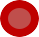 Тайм-менеджмент (или управление временем) — это действие или процесс тренировки сознательного контроля над временем, потраченным на конкретные виды деятельности, с акцентом на увеличение эффективности и продуктивности.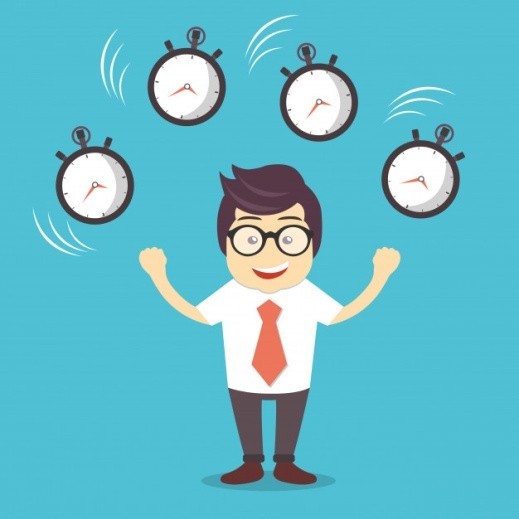 При упоминании термина «тайм-менеджмент» многие могут представить себе человека-робота, который каждую работу выполняет строго отведенное время, нигде не задерживается, никогда не опаздывает и спит определенное количество часов. А мы, люди, совсем не такие! Мы испытываем чувства, нам бывает сложно сосредоточиться, мы болеем и ленимся, поэтому план эффективного управления временем является одним из самых мощных инструментов самоорганизации.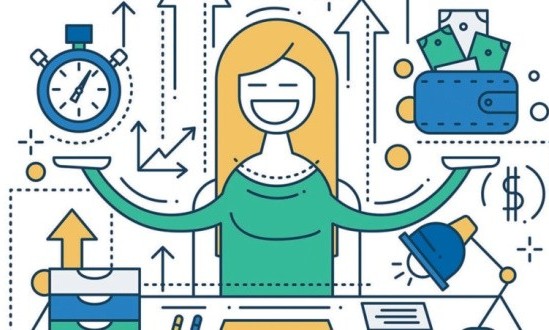 Современный человек окружен такими технологическими возможностями, о которых и не мечталось еще 50 лет назад. Интернет позволяет найти почти любую информацию в кратчайшие сроки, магазины доставляют товары на дом, образованиеможно получить, не выходя из дома. Все это, казалось бы, экономит время, но современный человек ощущает нехватку времени намного больше, чем его предшественники.А действительно, почему?Даже, понимая, что в нашем мире время – ключевой ресурс человека, зачастую имеющий гораздо более высокую стоимость, чем деньги (время не может быть накоплено или восстановлено), мы все равно продолжаем «тянуть» время и пускаем свою жизнь «на самотек». Пора это менять. Пора брать себя в руки и уже сегодня формировать свое успешное будущее, вот несколько примеров преимуществ человека, который умеет управлять своим временем:Значительно чаще достигает высоких целейСпособен достичь успеха в ЛЮБОЙ сфере деятельностиСпособен выполнять множество дел в короткий промежуток времениГораздо меньше подвержен влиянию стрессов и негативных факторовМожет уделять больше времени на духовное развитие и самосовершенствованиеДля изучения теоретических основ тайм-менеджмента вашему вниманию предлагается познакомиться со следующими материалами:Статьи	блога	4brain	о	тайм-менеджменте	и	эффективности: https://4brain.ru/blog/category/time-management-и-эффективность/Списки популярных книг: https://4brain.ru/time/books.phpУчебные	пособия:	file:///C:/Users/inet0549/Downloads/Тайм-менеджмент_%20личная%20эффективность.pdf	;	https://docplayer.ru/49374899-Taym-menedzhment- uchebnoe-posobie.htmlПрактическое освоение навыков планирования временем предлагаем начать со следующих действий:Маршрутная карта Недели психологии под эгидой «Марафон управления временем»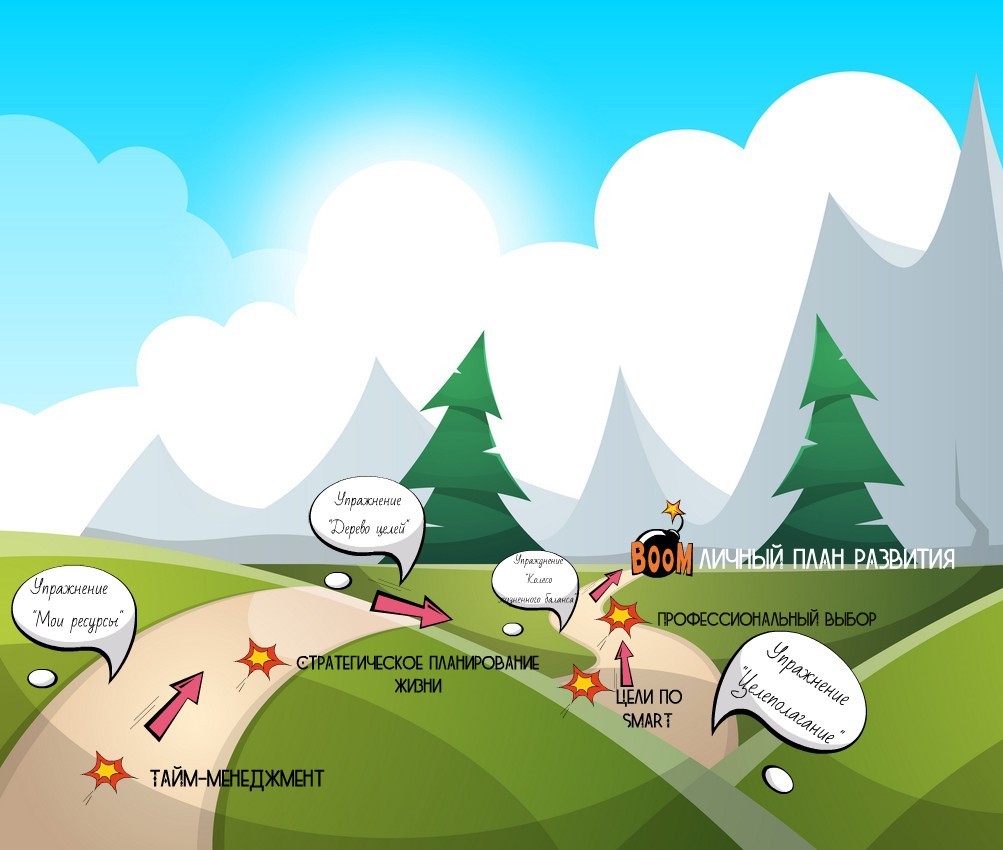 